Publicado en San Sebastián el 11/10/2018 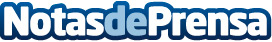 Chivite y sus vinos más emblemáticos ,en la cena homenaje a Juan Mari Arzak, símbolo de la revolución culinaria en EspañaEl chef vasco recibió el Homenaje de San Sebastian Gastronomika-Euskadi Basque Country 2018 por "erigirse en símbolo de nuestra revolución culinaria"
Datos de contacto:Alicia Huidobro629647315Nota de prensa publicada en: https://www.notasdeprensa.es/chivite-y-sus-vinos-mas-emblematicos-en-la_1 Categorias: Gastronomía Madrid País Vasco Navarra Restauración http://www.notasdeprensa.es